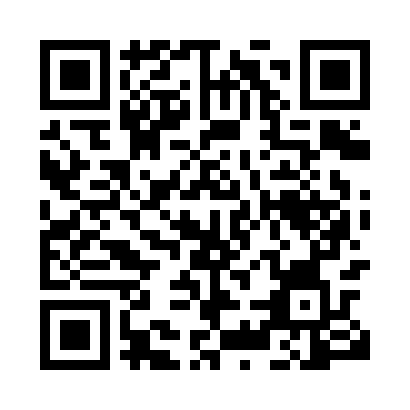 Prayer times for Ardanovce, SlovakiaWed 1 May 2024 - Fri 31 May 2024High Latitude Method: Angle Based RulePrayer Calculation Method: Muslim World LeagueAsar Calculation Method: HanafiPrayer times provided by https://www.salahtimes.comDateDayFajrSunriseDhuhrAsrMaghribIsha1Wed3:165:2812:455:498:0310:062Thu3:135:2712:455:508:0510:093Fri3:115:2512:455:518:0610:114Sat3:085:2312:455:528:0810:145Sun3:055:2212:455:538:0910:166Mon3:025:2012:455:548:1110:197Tue3:005:1912:455:558:1210:218Wed2:575:1712:455:558:1310:249Thu2:545:1612:455:568:1510:2610Fri2:515:1412:455:578:1610:2911Sat2:485:1312:455:588:1710:3112Sun2:455:1112:455:598:1910:3413Mon2:435:1012:455:598:2010:3614Tue2:405:0912:456:008:2210:3915Wed2:375:0712:456:018:2310:4216Thu2:345:0612:456:028:2410:4417Fri2:315:0512:456:038:2510:4718Sat2:295:0412:456:038:2710:4919Sun2:285:0212:456:048:2810:5220Mon2:285:0112:456:058:2910:5421Tue2:275:0012:456:068:3010:5522Wed2:274:5912:456:068:3210:5523Thu2:274:5812:456:078:3310:5624Fri2:264:5712:456:088:3410:5725Sat2:264:5612:456:088:3510:5726Sun2:264:5512:456:098:3610:5827Mon2:254:5412:466:108:3710:5828Tue2:254:5312:466:108:3810:5929Wed2:254:5312:466:118:3910:5930Thu2:254:5212:466:128:4011:0031Fri2:244:5112:466:128:4111:00